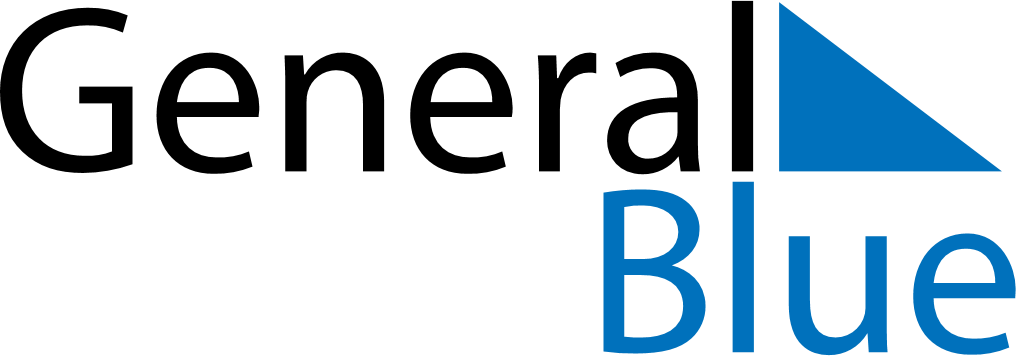 January 1938January 1938January 1938January 1938January 1938SundayMondayTuesdayWednesdayThursdayFridaySaturday12345678910111213141516171819202122232425262728293031